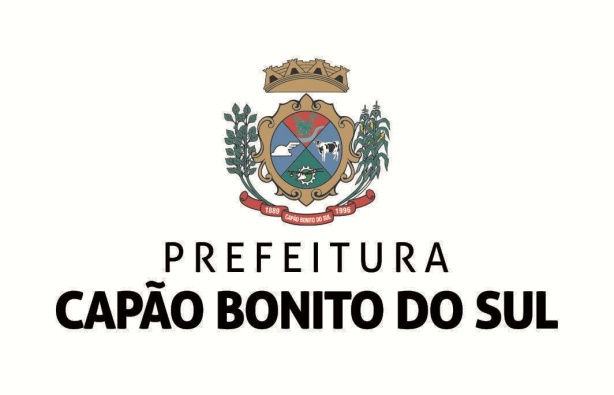 EDITAL DE PREGÃO ELETRÔNICO Nº 138/2023Município de Capão Bonito do Sul/RSSecretaria Municipal de Saúde e Assistência SocialEdital de Pregão Eletrônico - Registro de Preços nº 02/2024Tipo de julgamento: menor preço por itemModo de disputa: abertoProcesso nº 138/2023Data Inicio do Cadastro de Propostas e documentos 	: 04/03/2024- 08:00hData Final do Cadastro de Propostas e documentos 	: 20/03/2024 – 08:00hData Abertura: 20/03/2024 09:00hEdital de pregão eletrônico - Registro de Preços,  para a contratação de empresa para a aquisição de veículos novos.O PREFEITO MUNICIPAL DE CAPÃO BONITO DO SUL/RS, no uso de suas atribuições, torna público, para conhecimento dos interessados, a realização de licitação na modalidade Pregão Eletrônico – Registro de Preços, na forma eletrônica, do tipo menor preço por item, objetivando a contratação de empresa para a aquisição de veículos novos, com a entrega conforme descrito nesse edital e seus anexos, e nos termos da Lei Federal nº 14.133, de 1º de abril de 2021 e do Decreto Municipal nº 1.982/2024. A sessão virtual do pregão eletrônico será realizada no seguinte endereço: Avenida Ataliba José de Lima, nº 10, Centro, no dia 20/03/2024, às 09h, podendo as propostas e os documentos serem enviados até às 08h do mesmo dia ( 20/03/2024), sendo que todas as referências de tempo observam o horário de Brasília.1. DO OBJETO:1.1 - Constitui objeto da presente licitação a contratação de empresa para a aquisição de veículos novos, cujas descrições e condições de entrega seguem:1.2 – A garantia de fábrica total de no mínimo 01 ano.1.3 - A fábrica do produto proposto pela licitante deverá possuir concessionária a até 200 (duzentos) quilômetros da sede do Município de Capão Bonito do Sul, a fim de viabilizar as revisões.1.4 - A entrega dos veículos deverá ser feita no seguinte endereço: Avenida Ataliba José de Lima n° 10, Centro, em horário de expediente, devendo comunicar-se previamente com o fiscal do contrato, para que este acompanhe a entrega.2. CREDENCIAMENTO E PARTICIPAÇÃO DO CERTAME2.1. Para participar do certame, o licitante deve providenciar o seu credenciamento, com atribuição de chave e senha, diretamente junto ao provedor do sistema, onde deverá informar-se a respeito do seu funcionamento, regulamento e instruções para a sua correta utilização.2.2. As instruções para o credenciamento podem ser acessadas no seguinte sítio eletrônico: www.portaldecompraspublicas.com.br, ou solicitadas por meio do seguinte endereço de e-mail: compras@capaobonitodosul.rs.gov.br.2.3. É de responsabilidade do licitante, além de credenciar-se previamente no sistema eletrônico utilizado no certame e de cumprir as regras do presente edital.2.3.1. Responsabilizar-se formalmente pelas transações efetuadas em seu nome, assumir como firmes e verdadeiras suas propostas e seus lances, inclusive os atos praticados diretamente ou por seu representante, excluída a responsabilidade do provedor do sistema ou do órgão ou entidade promotora da licitação por eventuais danos decorrentes de uso indevido da senha, ainda que por terceiros.2.3.2. Acompanhar as operações no sistema eletrônico durante o processo licitatório e responsabilizar-se pelo ônus decorrente da perda de negócios diante da inobservância de mensagens emitidas pelo sistema ou de sua desconexão.2.3.3. Comunicar imediatamente ao provedor do sistema qualquer acontecimento que possa comprometer o sigilo ou a inviabilidade do uso da senha, para imediato bloqueio de acesso.2.3.4. Utilizar a chave de identificação e a senha de acesso para participar do pregão na forma eletrônica.2.3.5. Solicitar o cancelamento da chave de identificação ou da senha de acesso por interesse próprio.3. ENVIO DAS PROPOSTAS3.1. As propostas e os documentos de habilitação deverão ser enviados exclusivamente por meio do sistema eletrônico, até a data e horário estabelecidos no preâmbulo deste edital, observando os itens 4 e 5 deste Edital, e poderão ser retirados ou substituídos até a abertura da sessão pública.3.2. O licitante deverá declarar, em campo próprio do sistema, sendo que a falsidade da declaração sujeitará o licitante às sanções legais.3.2.1. O cumprimento dos requisitos para a habilitação e a conformidade de sua proposta com as exigências do edital, respondendo o declarante pela veracidade das suas informações, na forma da lei.3.2.2. Que cumpre as exigências de reserva de cargos para pessoa com deficiência e para reabilitado da Previdência Social, previstas em lei e em outras normas específicas.3.2.3. O cumprimento dos requisitos legais para a qualificação como microempresa ou empresa de pequeno porte, microempreendedor individual, produtor rural pessoa física, agricultor familiar ou sociedade cooperativa de consumo, se for o caso, estando apto a usufruir do tratamento favorecido estabelecido nos arts. 42 ao 49 da Lei Complementar nº 123 de 14 de dezembro de 2006. 3.2.4. Declaração de observância do limite de R$ 4.800.000,00 na licitação, limitada às microempresas e às empresas de pequeno porte que, no ano-calendário de realização da licitação, ainda não tenham celebrado contratos com a Administração Pública cujos valores somados extrapolem a receita bruta máxima admitida para fins de enquadramento como empresa de pequeno porte.3.2.5. Que suas propostas econômicas compreendem a integralidade dos custos para atendimento dos direitos trabalhistas assegurados na Constituição Federal, nas leis trabalhistas, nas normas infralegais, nas convenções coletivas de trabalho e nos termos de ajustamento de conduta vigentes na data de entrega das propostas.3.3. Outros eventuais documentos complementares à proposta e à habilitação, que venham a ser solicitados pelo pregoeiro, deverão ser encaminhados no prazo máximo de 03 (três) dias úteis.4. PROPOSTA4.1. O prazo de validade da proposta será de 60 (sessenta) dias úteis, a contar da data de abertura da sessão do pregão, estabelecida no preâmbulo desse edital.4.2. Os licitantes deverão registrar suas propostas no sistema eletrônico, observando as diretrizes do Anexo I – Modelo de Proposta Comercial, com a indicação completa do produto ofertado, incluindo marca, modelo, referências e demais dados técnicos, bem como com a indicação dos valores unitários e totais dos itens, englobando a tributação, os custos de entrega e quaisquer outras despesas incidentes para o cumprimento das obrigações assumidas.4.3. Qualquer elemento que possa identificar o licitante importará na desclassificação da proposta, razão pela qual os licitantes não poderão encaminhar documentos com timbre ou logomarca da empresa, assinatura ou carimbo de sócios ou outra informação que possa levar a sua identificação, até que se encerre a etapa de lances.OBS.: Em se tratando de licitação que envolva o fornecimento de bens, a Administração poderá, excepcionalmente, nos termos dos artigos 41, 42 e 43 da Lei Federal nº 14.133/2021, indicar marcas ou modelos e/ou exigir amostra ou prova de conceito, mediante procedimento de pré-qualificação.  5. DOCUMENTOS DE HABILITAÇÃOPara fins de habilitação neste pregão, a licitante deverá enviar os seguintes documentos, em arquivos separados e nominados, conforme disponibilizado no sistema,  observando o procedimento disposto no item 3 deste Edital:5.1. HABILITAÇÃO JURÍDICAa) cópia do registro comercial, no caso de empresa individual;b) cópia do ato constitutivo, estatuto ou contrato social em vigor, devidamente registrado, em se tratando de sociedades comerciais, e, no caso de sociedade por ações, acompanhado de documentos de eleição de seus administradores;c) prova de inscrição no Cadastro Nacional de Pessoa Jurídica (CNPJ/MF);d) cópia do decreto de autorização, em se tratando de empresa ou sociedade estrangeira em funcionamento no País, e ato de registro ou autorização para funcionamento expedido pelo órgão competente, quando a atividade assim o exigir.5.2. HABILITAÇÃO FISCAL, SOCIAL E TRABALHISTAa) comprovante de inscrição no Cadastro de Pessoas Físicas (CPF), se o licitante for pessoa natural, ou no Cadastro Nacional da Pessoa Jurídica (CNPJ), se o licitante for pessoa jurídica;b) comprovante de inscrição no cadastro de contribuintes estadual e/ou municipal, se houver, relativo ao domicílio ou sede do licitante, pertinente ao seu ramo de atividade e compatível com o objeto contratual;c) prova de regularidade perante a Fazenda federal, estadual e municipal do domicílio ou sede do licitante, e com o Município de Capão Bonito do Sul/RS (podendo ser emitida através do seguinte link :https://egov.betha.com.br/cdweb/03114400/contribuinte/rel_cndcontribuinte.faces), nos termos do art. 193 do Código Tributário Nacional, ou outra equivalente, na forma da lei;d) prova de regularidade relativa à Seguridade Social e ao FGTS, que demonstre cumprimento dos encargos sociais instituídos por lei;e) prova de regularidade perante a Justiça do Trabalho;f) declaração de cumprimento do disposto no inciso XXXIII, do art. 7º, da Constituição Federal.6. VEDAÇÕES6.1 Não poderão disputar licitação ou participar da execução de contrato, direta ou indiretamente:a) pessoa física ou jurídica que se encontre, ao tempo da licitação, impossibilitada de participar da licitação em decorrência de sanção que lhe foi imposta;b) aquele que mantenha vínculo de natureza técnica, comercial, econômica, financeira, trabalhista ou civil com dirigente do órgão ou entidade contratante ou com agente público que desempenhe função na licitação ou atue na fiscalização ou na gestão do contrato, ou que deles seja cônjuge, companheiro ou parente em linha reta, colateral ou por afinidade, até o terceiro grau;c) empresas controladoras, controladas ou coligadas, nos termos da Lei nº 6.404, de 15 de dezembro de 1976, concorrendo entre si;d) pessoa física ou jurídica que, nos 5 (cinco) anos anteriores à divulgação do edital, tenha sido condenada judicialmente, com trânsito em julgado, por exploração de trabalho infantil, por submissão de trabalhadores a condições análogas às de escravo ou por contratação de adolescentes nos casos vedados pela legislação trabalhista;e) agente público do órgão licitante, devendo ser observadas as situações que possam configurar conflito de interesses no exercício ou após o exercício do cargo ou emprego, nos termos da legislação que disciplina a matéria.6.2. O impedimento de que trata a alínea “a” do item 7.1, supra, será também aplicado ao licitante que atue em substituição a outra pessoa, física ou jurídica, com o intuito de burlar a efetividade da sanção a ela aplicada, inclusive a sua controladora, controlada ou coligada, desde que devidamente comprovado o ilícito ou a utilização fraudulenta da personalidade jurídica do licitante.6.3. Durante a vigência do contrato, é vedado ao contratado contratar cônjuge, companheiro ou parente em linha reta, colateral ou por afinidade, até o terceiro grau, de dirigente do órgão contratante ou de agente público que desempenhe função na licitação ou atue na fiscalização ou na gestão do contrato.7. ABERTURA DA SESSÃO PÚBLICA7.1. No dia e hora indicados no preâmbulo, o pregoeiro abrirá a sessão pública, mediante a utilização de sua chave e senha.7.2. O licitante poderá participar da sessão pública na internet, mediante a utilização de sua chave de acesso e senha, e deverá acompanhar o andamento do certame e as operações realizadas no sistema eletrônico durante toda a sessão pública do pregão, ficando responsável pela perda de negócios diante da inobservância de mensagens emitidas pelo sistema ou de sua desconexão, conforme item 2.3.2 deste Edital.7.3. A comunicação entre o pregoeiro e os licitantes ocorrerá mediante troca de mensagens em campo próprio do sistema eletrônico.7.4. Iniciada a sessão, as propostas de preços contendo a descrição do objeto e do valor estarão disponíveis na internet.8. CLASSIFICAÇÃO INICIAL DAS PROPOSTAS E FORMULAÇÃO DE LANCES8.1. O pregoeiro verificará as propostas apresentadas e desclassificará fundamentadamente aquelas que não estejam em conformidade com os requisitos estabelecidos no edital.8.2. Serão desclassificadas as propostas que:a) contiverem vícios insanáveis;b) não obedecerem às especificações técnicas pormenorizadas no edital;c) apresentarem preços inexequíveis ou permanecerem acima do orçamento estimado para a contratação;d) não tiverem sua exequibilidade demonstrada, quando exigido pela Administração;e) apresentarem desconformidade com quaisquer outras exigências do edital, desde que insanável.8.3 A verificação da conformidade das propostas poderá ser feita exclusivamente em relação à proposta mais bem classificada.8.4 Quaisquer inserções na proposta que visem modificar, extinguir ou criar direitos, sem previsão no edital, serão tidas como inexistentes, aproveitando-se a proposta no que não for conflitante com o instrumento convocatório.8.5 As propostas classificadas serão ordenadas pelo sistema e o pregoeiro dará início à fase competitiva, oportunidade em que os licitantes poderão encaminhar lances exclusivamente por meio do sistema eletrônico.8.6 Somente poderão participar da fase competitiva os autores das propostas classificadas.8.7 Os licitantes poderão oferecer lances sucessivos e serão informados, em tempo real, do valor do menor lance registrado, vedada a identificação do seu autor, observando o horário fixado para duração da etapa competitiva, e as seguintes regras:8.7.1 O licitante será imediatamente informado do recebimento do lance e do valor consignado no registro.8.7.2 O licitante somente poderá oferecer valor inferior ao último lance por ele ofertado e registrado pelo sistema.9.7.3 Não serão aceitos dois ou mais lances iguais e prevalecerá aquele que for recebido e registrado primeiro.8.7.4 O intervalo mínimo de diferença de valores entre os lances será de R$ 200,00 (DUZENTOS REAIS), que incidirá tanto em relação aos lances intermediários, quanto em relação do lance que cobrir a melhor oferta.8.7.5 Serão considerados intermediários os lances iguais ou superiores ao menor já ofertado.8.7.6 Após a definição da melhor proposta, se a diferença em relação à proposta classificada em segundo lugar for de pelo menos 5% (cinco por cento), a Administração poderá admitir o reinício da disputa aberta, para a definição das demais colocações.8.8 A Administração poderá realizar diligências para aferir a exequibilidade das propostas ou exigir dos licitantes que ela seja demonstrada.9. MODO DE DISPUTA9.1. Será adotado o modo de disputa aberto, em que os licitantes apresentarão lances públicos e sucessivos, observando as regras constantes no item 8.9.2. A etapa competitiva, de envio de lances na sessão pública, durará 10 (dez) minutos e, após isso, será prorrogada automaticamente pelo sistema quando houver lance ofertado nos últimos dois minutos do período de duração da sessão pública.9.3. A prorrogação automática da etapa de envio de lances será de dois minutos e ocorrerá sucessivamente sempre que houver lances enviados nesse período de prorrogação, inclusive quando se tratar de lances intermediários.9.4. Na hipótese de não haver novos lances, a sessão pública será encerrada automaticamente.9.5. Encerrada a sessão pública sem prorrogação automática pelo sistema, o pregoeiro poderá, assessorado pela equipe de apoio, admitir o reinício da etapa de envio de lances, em prol da consecução do melhor preço, mediante justificativa.9.6. Na hipótese de o sistema eletrônico desconectar para o pregoeiro no decorrer da etapa de envio de lances da sessão pública e permanecer acessível aos licitantes, os lances continuarão sendo recebidos, sem prejuízo dos atos realizados.9.7. Quando a desconexão do sistema eletrônico para o pregoeiro persistir por tempo superior a 10 (dez) minutos, a sessão pública será suspensa e reiniciada somente decorridas 24 (vinte e quatro horas) após a comunicação do fato aos participantes, no sítio eletrônico www.capaobonitodosul.rs.gov.br10. CRITÉRIOS DE DESEMPATE10.1. Encerrada etapa de envio de lances, será apurada a ocorrência de empate, nos termos dos arts. 44 e 45 da Lei Complementar nº 123/2006, sendo assegurada, como critério do desempate, preferência de contratação para as beneficiárias que tiverem apresentado as declarações de que tratam os itens 3.2.3 e 3.2.4 deste Edital;10.1.2. Entende-se como empate, para fins da Lei Complementar nº 123/2006, aquelas situações em que as propostas apresentadas pelas beneficiárias sejam iguais ou superiores em até 5% (cinco por cento) à proposta de menor valor.10.1.3. Ocorrendo o empate, na forma do subitem anterior, proceder-se-á da seguinte forma:a) A beneficiária detentora da proposta de menor valor será convocada via sistema para apresentar, no prazo de 5 (cinco) minutos, nova proposta, inferior àquela considerada, até então, de menor preço, situação em que será declarada vencedora do certame.b) Se a beneficiária, convocada na forma da alínea anterior, não apresentar nova proposta, inferior à de menor preço, será facultada, pela ordem de classificação, às demais microempresas, empresas de pequeno porte ou cooperativas remanescentes, que se enquadrarem na hipótese do item 10.1. deste edital, a apresentação de nova proposta, no prazo previsto na alínea a deste item.10.1.4. O disposto no item 10.1.2. não se aplica às hipóteses em que a proposta de menor valor inicial tiver sido apresentado por beneficiária da Lei Complementar nº 123/2006.10.2. Se não houver licitante que atenda ao item 10.1 e seus subitens, serão utilizados os seguintes critérios de desempate, nesta ordem:a) disputa final, hipótese em que os licitantes empatados poderão apresentar nova proposta em ato contínuo à classificação;b) avaliação do desempenho contratual prévio dos licitantes, para a qual serão ser utilizados registros cadastrais para efeito de atesto de cumprimento de obrigações decorrentes de outras contratações;c) desenvolvimento pelo licitante de ações de equidade entre homens e mulheres no ambiente de trabalho, conforme regulamento, se houver;d) desenvolvimento pelo licitante de programa de integridade, conforme orientações dos órgãos de controle.10.3 Em igualdade de condições, se não houver desempate, será assegurada preferência, sucessivamente, aos bens e serviços produzidos ou prestados por:a) empresas estabelecidas no território do Estado do Rio Grande do Sul;b) empresas brasileiras;c) empresas que invistam em pesquisa e no desenvolvimento de tecnologia no País;e) empresas que comprovem a prática de mitigação, nos termos da Lei nº 12.187, de 29 de dezembro de 2009.11. NEGOCIAÇÃO E JULGAMENTO11.1. Encerrada a etapa de envio de lances da sessão pública, inclusive com a realização do desempate, se for o caso, o pregoeiro deverá encaminhar, pelo sistema eletrônico, contraproposta ao licitante que tenha apresentado o melhor preço, para que seja obtida melhor proposta.11.2. A resposta à contraproposta e o envio de documentos complementares, necessários ao julgamento da aceitabilidade da proposta, inclusive a sua adequação ao último lance ofertado, que sejam solicitados pelo pregoeiro, deverão ser encaminhados no prazo fixado no item 3.3 deste Edital.11.3. Encerrada a etapa de negociação, será examinada a proposta classificada em primeiro lugar quanto à adequação ao objeto e à compatibilidade do preço em relação valor de referência da Administração.11.4. Não serão consideradas, para julgamento das propostas, vantagens não previstas no edital.12. VERIFICAÇÃO DA HABILITAÇÃO12.1. Os documentos de habilitação, de que tratam os itens 5.1., 5.2. e 5.3., enviados nos termos do item 3.1, todos deste edital, serão examinados pelo pregoeiro, que verificará a autenticidade das certidões junto aos sítios eletrônicos oficiais de órgãos e entidades emissores.12.2. As certidões apresentadas na habilitação, que tenham sido expedidas em meio eletrônico, serão tidas como originais após terem a autenticidade de seus dados e certificação digital conferidos pela Administração, dispensando nova apresentação, exceto se vencido o prazo de validade.12.3. A prova de autenticidade de cópia de documento público ou particular poderá ser feita perante agente da Administração, mediante apresentação de original ou de declaração de autenticidade por advogado, sob sua responsabilidade pessoal.12.4. A beneficiária da Lei Complementar nº 123/2006, que tenha apresentado a declaração exigida no item 3.2.3 e 3.2.4 deste Edital e que possua alguma restrição na comprovação de regularidade fiscal e/ou trabalhista, terá sua habilitação condicionada ao envio de nova documentação, que comprove a sua regularidade, em 5 (cinco) dias úteis, prazo que poderá ser prorrogado uma única vez, por igual período, a critério da Administração, desde que seja requerido pelo interessado, de forma motivada e durante o transcurso do respectivo prazo.12.5. Na hipótese de a proposta vencedora não for aceitável ou o licitante não atender às exigências para habilitação, o pregoeiro examinará a proposta subsequente e assim sucessivamente, na ordem de classificação, até a apuração de uma proposta que atenda ao edital.12.6. Constatado o atendimento às exigências estabelecidas no Edital, o licitante será declarado vencedor, oportunizando-se a manifestação da intenção de recurso.13. RECURSO13.1. Caberá recurso, no prazo de 3 (três) dias úteis, contado da data de intimação ou de lavratura da ata, em face de:a) ato que defira ou indefira pedido de pré-qualificação de interessado ou de inscrição em registro cadastral, sua alteração ou cancelamento;b) julgamento das propostas;c) ato de habilitação ou inabilitação de licitante;d) anulação ou revogação da licitação.13.2. O prazo para apresentação de contrarrazões será o mesmo do recurso e terá início na data de intimação pessoal ou de divulgação da interposição do recurso.13.3. Quanto ao recurso apresentado em virtude do disposto nas alíneas “b” e “c” do item 14.1 do presente Edital, serão observadas as seguintes disposições:a) a intenção de recorrer deverá ser manifestada imediatamente, sob pena de preclusão, e o prazo para apresentação das razões recursais será iniciado na data de intimação ou de lavratura da ata de habilitação ou inabilitação;b) a apreciação dar-se-á em fase única.13.4. O recurso será dirigido à autoridade que tiver editado o ato ou proferido a decisão recorrida, que, se não reconsiderar o ato ou a decisão no prazo de 3 (três) dias úteis, encaminhará o recurso com a sua motivação à autoridade superior, a qual deverá proferir sua decisão no prazo máximo de 10 (dez) dias úteis, contado do recebimento dos autos.13.5. O acolhimento do recurso implicará invalidação apenas de ato insuscetível de aproveitamento.13.6. O recurso interposto dará efeito suspensivo ao ato ou à decisão recorrida, até que sobrevenha decisão final da autoridade competente.14. ENCERRAMENTO DA LICITAÇÃO14.1. Encerradas as fases de julgamento e habilitação, e exauridos os recursos administrativos, o processo licitatório será encaminhado à autoridade superior, que poderá:a) determinar o retorno dos autos para saneamento de irregularidades;b) revogar a licitação por motivo de conveniência e oportunidade;c) proceder à anulação da licitação, de ofício ou mediante provocação de terceiros, sempre que presente ilegalidade insanável;d) adjudicar o objeto e homologar a licitação.15. CONDIÇÕES DE CONTRATAÇÃO15.1. O licitante vencedor será convocado para assinar o termo de contrato ou para aceitar ou retirar o instrumento equivalente, dentro do prazo de 03 (três)  dias úteis, sob pena de decair o direito à contratação, sem prejuízo das sanções previstas neste Edital.15.2. O prazo de convocação poderá ser prorrogado 1 (uma) vez, por igual período, mediante solicitação da parte, durante seu transcurso, devidamente justificada, e desde que o motivo apresentado seja aceito pela Administração.15.3. Será facultado à Administração, quando o convocado não assinar o termo de contrato ou não aceitar ou não retirar o instrumento equivalente no prazo e nas condições estabelecidas neste Edital, convocar os licitantes remanescentes, na ordem de classificação, para a celebração do contrato nas condições propostas pelo licitante vencedor.15.4. Decorrido o prazo de validade da proposta indicado no item 4.1 deste Edital, sem convocação para a contratação, ficarão os licitantes liberados dos compromissos assumidos.15.5. Na hipótese de nenhum dos licitantes aceitar a contratação, nos termos do 15.3 deste Edital, a Administração, observados o valor estimado e sua eventual atualização nos termos do edital, poderá:a) convocar os licitantes remanescentes para negociação, na ordem de classificação, com vistas à obtenção de preço melhor, mesmo que acima do preço do adjudicatário;b) adjudicar e celebrar o contrato nas condições ofertadas pelos licitantes remanescentes, atendida a ordem classificatória, quando frustrada a negociação de melhor condição.15.6. A recusa injustificada do adjudicatário em assinar o contrato ou em aceitar ou retirar o instrumento equivalente no prazo estabelecido pela Administração caracterizará o descumprimento total da obrigação assumida e o sujeitará às penalidades legalmente estabelecidas, previstas neste edital, e à imediata perda da garantia de proposta em favor do órgão licitante.16. VIGÊNCIA DO CONTRATO O termo inicial do contrato será o de sua assinatura e o final ocorrerá em 12 (doze) meses, podendo ser prorrogado a critério da Administração. 17. PRAZOS E CONDIÇÕES DE PAGAMENTO17.1. O pagamento será efetuado contra empenho, após o recebimento do objeto, e mediante apresentação da Nota Fiscal/Fatura, correndo a despesa na seguinte dotação orçamentária: ÓRGÃO 06 – SECRETARIA MUNICIPAL DE SAÚDE E ASSISTÊNCIA SOCIALUNIDADE 01 – FUNDO MUNICIPAL DE SAÚDEPROJ/ATIV – 1.470 – Estruturação da Rede de Atenção PrimáriaDOTAÇÃO: 1.470 (403) 4.4.90.52.00.00.00.00  Equipamentos e material permanente 2.500.1002.0000   R$1.211.905,33DOTAÇÃO: 1.470 (403) 4.4.90.52.00.00.00.00 Equipamentos e material permanente 2.601.3110.0001   ESTRUTURAÇÃO DA ATENÇÃO BASICA – EMENDA PARLAMENTAR   R$ 83.953,0017.2. A nota fiscal/fatura emitida pelo fornecedor deverá conter, em local de fácil visualização, a indicação do número do processo, número do pregão eletrônico e da ordem de fornecimento, a fim de se acelerar o trâmite de recebimento do material e posterior liberação do documento fiscal para pagamento.17.3. O pagamento será efetuado de forma imediata, após a entrega dos veículos.17.4. Ocorrendo atraso no pagamento, os valores serão corrigidos monetariamente pelo índice IPCA-E do período, ou outro índice que vier a substituí-lo. 18. RECEBIMENTO DO OBJETO18.3. O prazo de entrega integral dos produtos, conforme a solicitação por se tratar de ata registro de preços, é de 30 (trinta) dias, a contar da emissão da ordem de fornecimento.18.2. Os veículos deverão ser entregues no município de Capão Bonito do Sul/RS, sito na Avenida Ataliba José de Lima n° 10, Centro, no horário das 8h às 12h e das 13h às 17h, de segundas às sextas-feiras.18.3. Verificada a desconformidade de algum dos veículos, a licitante vencedora deverá promover as correções necessárias no prazo máximo de 10 (dez) dias úteis, sujeitando-se às penalidades previstas neste edital.18.4. Os veículos a serem entregues deverão ser adequadamente transportados, de forma a permitir a completa preservação dos mesmos e sua segurança durante o transporte.18.5. A nota fiscal/fatura deverá, obrigatoriamente, ser entregue junto com o seu objeto.19. SANÇÕES ADMINISTRATIVAS19.1. O licitante ou o contratado será responsabilizado administrativamente pelas seguintes infrações:a) dar causa à inexecução parcial do contrato;b) dar causa à inexecução parcial do contrato que cause grave dano à Administração, ao funcionamento dos serviços públicos ou ao interesse coletivo;c) dar causa à inexecução total do contrato;d) deixar de entregar a documentação exigida para o certame;e) não manter a proposta, salvo em decorrência de fato superveniente devidamente justificado;f) não celebrar o contrato ou não entregar a documentação exigida para a contratação, quando convocado dentro do prazo de validade de sua proposta;g) ensejar o retardamento da execução ou da entrega do objeto da licitação sem motivo justificado;h) apresentar declaração ou documentação falsa exigida para o certame ou prestar declaração falsa durante a licitação ou a execução do contrato;i) fraudar a licitação ou praticar ato fraudulento na execução do contrato;j) comportar-se de modo inidôneo ou cometer fraude de qualquer natureza;l) praticar atos ilícitos com vistas a frustrar os objetivos da licitação;m) praticar ato lesivo previsto no art. 5º da Lei nº 12.846, de 1º de agosto de 2013.19.2. Serão aplicadas ao responsável pelas infrações administrativas previstas no item 19.1 deste edital as seguintes sanções:a) advertência;b) multa de no mínimo 0,5% (cinco décimos por cento) e máximo de 30% (trinta por cento) do valor do objeto licitado ou contratado;c) impedimento de licitar e contratar, no âmbito da Administração Pública direta e indireta do órgão licitante, pelo prazo máximo de 3 (três) anos.d) declaração de inidoneidade para licitar ou contratar no âmbito da Administração Pública direta e indireta de todos os entes federativos, pelo prazo mínimo de 3 (três) anos e máximo de 6 (seis) anos.19.3 As sanções previstas nas alíneas “a”, “c” e “d” do item 19.2. do presente Edital poderão ser aplicadas cumulativamente com a prevista na alínea “b” do mesmo item.19.4. A aplicação de multa de mora não impedirá que a Administração a converta em compensatória e promova a extinção unilateral do contrato com a aplicação cumulada de outras sanções, conforme previsto no item 19.2 do presente Edital. 19.5. Se a multa aplicada e as indenizações cabíveis forem superiores ao valor de pagamento eventualmente devido pela Administração ao contratado, além da perda desse valor, a diferença será descontada da garantia prestada ou será cobrada judicialmente.19.6. A aplicação das sanções previstas no item 19.2. deste Edital não exclui, em hipótese alguma, a obrigação de reparação integral do dano causado à Administração Pública.19.7. Na aplicação da sanção prevista no item 19.2, alínea “b”, do presente edital, será facultada a defesa do interessado no prazo de 15 (quinze) dias úteis, contado da data de sua intimação.19.8. Para aplicação das sanções previstas nas alíneas “c” e “d” do item 19.2 do presente Edital o licitante ou o contratado será intimado para, no prazo de 15 (quinze) dias úteis, contado da data de intimação, apresentar defesa escrita e especificar as provas que pretenda produzir.19.9. Na hipótese de deferimento de pedido de produção de novas provas ou de juntada de provas julgadas indispensáveis pela comissão, o licitante ou o contratado poderá apresentar alegações finais no prazo de 15 (quinze) dias úteis, contado da data da intimação.19.10. Serão indeferidas pela comissão, mediante decisão fundamentada, provas ilícitas, impertinentes, desnecessárias, protelatórias ou intempestivas.19.11. A personalidade jurídica poderá ser desconsiderada sempre que utilizada com abuso do direito para facilitar, encobrir ou dissimular a prática dos atos ilícitos previstos nesta Lei ou para provocar confusão patrimonial, e, nesse caso, todos os efeitos das sanções aplicadas à pessoa jurídica serão estendidos aos seus administradores e sócios com poderes de administração, a pessoa jurídica sucessora ou a empresa do mesmo ramo com relação de coligação ou controle, de fato ou de direito, com o sancionado, observados, em todos os casos, o contraditório, a ampla defesa e a obrigatoriedade de análise jurídica prévia.19.12. É admitida a reabilitação do licitante ou contratado perante a própria autoridade que aplicou a penalidade, exigidos, cumulativamente:a) reparação integral do dano causado à Administração Pública;b) pagamento da multa;c) transcurso do prazo mínimo de 1 (um) ano da aplicação da penalidade, no caso de impedimento de licitar e contratar, ou de 3 (três) anos da aplicação da penalidade, no caso de declaração de inidoneidade;d) cumprimento das condições de reabilitação definidas no ato punitivo;e) análise jurídica prévia, com posicionamento conclusivo quanto ao cumprimento dos requisitos definidos neste artigo.19.13. A sanção pelas infrações previstas nas alíneas “h” e “m” do item 19.2 do presente Edital exigirá, como condição de reabilitação do licitante ou contratado, a implantação ou aperfeiçoamento de programa de integridade pelo responsável.20. PEDIDOS DE ESCLARECIMENTOS E IMPUGNAÇÕES20.1. Os pedidos de esclarecimentos referentes ao processo licitatório e os pedidos de impugnações poderão ser enviados ao pregoeiro, até 3 (três) dias úteis anteriores à data fixada para abertura da sessão pública, por meio do seguinte endereço eletrônico: compras@capaobonitodosul.rs.gov.br.20.2.  As respostas aos pedidos de esclarecimentos e às impugnações serão divulgadas no seguinte sítio eletrônico da Administração www.capaobonitodosul.rs.gov.br. 21. DAS DISPOSIÇÕES GERAIS:21.1. A proponente que vier a ser contratada ficará obrigada a aceitar, nas mesmas condições contratuais, os acréscimos ou supressões que se fizerem necessários, por conveniência da Administração, dentro do limite permitido pelo artigo 125 da Lei nº 14.133/2021, sobre o valor inicial atualizado do contratado.21.2. Após a apresentação da proposta, não caberá desistência, salvo por motivo justo decorrente de fato superveniente e aceito pelo pregoeiro.21.3. A Administração tem a prerrogativa de fiscalizar o cumprimento satisfatório do objeto da presente licitação, por meio de agente designado para tal função, conforme o disposto na Lei nº 14.133/2021.21.4. Fica eleito o Foro da Comarca de Lagoa Vermelha/RS, para dirimir quaisquer litígios oriundos da licitação e do contrato dela decorrente, com expressa renúncia a outro qualquer, por mais privilegiado que seja.Capão Bonito do Sul/RS, 01 de março de 2024.Felippe Junior RiethPrefeito MunicipalANEXO IPROPOSTA:PROPOSTA COMERCIAL (em papel timbrado da proponente)PREGÃO PRESENCIAL Nº XX/2024PREFEITURA MUNICIPAL DE CAPÃO BONITO DO SUL/RS DADOS A CONSTAR NA PROPOSTA(PREENCHIMENTO PELO PROPONENTE)Razão SocialCNPJEndereçoTelefone/Fax/e-mailNome do Signatário (para assinatura do contrato)Estado civil do SignatárioIdentidade do SignatárioNacionalidade do SignatárioCPF do SignatárioEndereço do SignatárioValor em R$ com duas casas (R$ 0,01)Assinatura do representante legal1. Apresentamos para a licitação em epígrafe, esclarecendo que esta proposta atende a todos os requisitos contidos na descrição dos objetos licitados, a seguinte proposta:2. O objeto será entregue no município de Capão Bonito do Sul/RS.3. Concordamos com todos os termos do edital de licitação.4. Esta proposta tem validade pelo prazo de 60 (sessenta) dias.____(local), (data)._____________________________________________Assinatura do Representante Legal da empresaANEXO IIDeclaração de Enquadramento ME ou EPP ( SE FOR O CASO) AoMunicípio de Capão Bonito do Sul,Pregão Eletrônico n° XX/2024 – Contratação de empresa para a aquisição de veículos novos para a Secretaria da Saúde e Assistência Social.DECLARO para os devidos fins e sob as penalidades da Lei, que a empresa _______________________________________, inscrita no CNPJ sob n° __________________, está enquadrada como _____________________ (Microempresa/EPP) e cumpre os requisitos estabelecidos no art. 3° da Lei Complementar n° 123 de 14 de dezembro de 2006 e, também, que está apta a usufruir do tratamento favorecido, estabelecido nos artigos  49 da referida Lei. Outrossim, declaro que não existe qualquer impedimento entre os previstos nos incisos do § 4° do artigo 3° da Lei Complementar n° 123/2006.Capão Bonito do Sul, ____ de ___________ de 2024.____________________________				Nome:				CRC:(Este Anexo deverá ser apresentado no Envelope n° 01 – Habilitação)ANEXO IIIModelo de declaração de cumprimento ao art. 7º da Constituição FederalAo Município de Capão Bonito do Sul,Pregão Eletrônico n° XX/2024 – Contratação de empresa para a aquisição de veículos novos para a Secretaria da Saúde e Assistência Social.	Declaramos para os fins de direito, na qualidade de licitante do procedimento licitatório sob a modalidade Pregão Eletrônico, em cumprimento ao inciso XXXIII, do art. 7º da Constituição Federal, de que não possuímos em nosso quadro funcional, pessoas menores de 18 (dezoito) anos em trabalho noturno, perigoso ou insalubre e de menores de 16 (dezesseis) anos em qualquer trabalho, salvo na condição de aprendiz, a partir dos 14 (quatorze) anos.	E, por ser a expressão da verdade, firmamos o presente.________________________, __de______________ de 2024.Razão Social:___________________________________________CNPJ:__________________________________________________				_______________________________________Assinatura do representante legal.(Este anexo deverá ser apresentado no envelope nº 01 - documentação)ANEXO IV   DFD finalizado 01 de dezembro de 2023.ASSINATURA DO ELABORADOR/SOLICITANTE DA DEMANDAAnálise da Autoridade Competente: (Secretários ou Prefeito)   (      ) Indefiro a demanda  (  X  ) Defiro a demanda                     Passo ao setor administrativo desta Secretaria para que providencie a cotação e pesquisas de preços em sites públicos juntamente com o Estudo Técnico Preliminar e, posteriormente, confeccione o Termo de Referência para encaminhar ao Setor de Compras e Licitações juntamente com demais documentos. Carimbo e assinaturaSecretário Municipal de Saúde e Assistência SocialANEXO VESTUDO TÉCNICO PRELIMINAR INTRODUÇÃOO presente documento caracteriza a primeira etapa da fase de planejamento e apresenta os devidos estudos para a contratação de solução que atenderá à necessidade abaixo especificada.O objetivo principal é estudar detalhadamente a necessidade e identificar no mercado a melhor solução para supri-la, em observância às normas vigentes e aos princípios que regem a Administração Pública.1 - DESCRIÇÃO DA NECESSIDADE DA CONTRATAÇÃOFaz-se necessário a aquisição de veículos de 05 (cinco) lugares sedan, bem como veículos de 07 (sete) lugares para transporte de pacientes do município.2 - ALINHAMENTO COM PACA contratação está dentro do planejamento da administração municipal.3- REQUISITOS DA CONTRATAÇÃOA aquisição deverá ser por meio de Processo Licitatório, modalidade Pregão Eletrônico, tendo em vista existir recursos do OGU – Ministério da Saúde por meio de Emenda Parlamentar, bem como recursos próprios do Município.4 – ESTIMATIVA DE QUANTIDADES ACOMPANHADO DA MEMÓRIA DE CÁLCULO E DOCUMENTOS QUE LHES DÃO SUPORTEObjeto:5 - LEVANTAMENTO DE MERCADO – POSSIBILIDADES PARA SANAR DEMANDA. Existe bastante oferta no mercado do referido objeto, com isso possibilita-se a aquisição do melhor veículo com o melhor preço, tendo em vista a concorrência de marcas, sempre utilizando o princípio da economicidade, qualidade e oferta mais vantajosa para a administração pública.6– ESTIMATIVA DO VALOR DE CONTRATAÇÃO COM PREÇOS UNITÁRIOS E SOLUÇÕES ENCONTRADAS. Foi realizado três orçamentos de empresas aptas ao atendimento da demanda, bem como com a qualidade do produto ofertado.7- DESCRIÇÃO DA SOLUÇÃO COMO UM TODOÉ muito importante a aquisição do referido objeto buscando prestar com melhor qualidade os serviços de viagens da Secretaria de Saúde.8 – JUSTIFICATIVA PARA  PARCELAMENTO OU NÃO DA CONTRATAÇÃONão há possibilidade de parcelamento da contratação, pois o produto único e indivisível, e o critério de contratação deve ser feito pelo menor preço global.9 - DEMONSTRAÇÃO DOS RESULTADOS PRETENDIDOS Pretende-se com o atendimento da demanda, renovar a frota de veículos, buscando economicidade em manutenção, bem como dar maior segurança tanto aos servidores motoristas como aos usuários de saúde do município.10 - PROVIDÊNCIAS PRÉVIAS AO CONTRATOSerá designado um servidor da secretaria de saúde para fiscalizar o recebimento do objeto e atestar a qualidade do mesmo de acordo com o solicitado.11 - CONTRATAÇÕES CORRELATAS/INTERDEPENDENTESExistem contratações correlatas na região, pois em todas as administrações municipais existem processos de compras de veículos para atender as demandas.12 - VIABILIDADE DA CONTRATAÇÃO - POSICIONAMENTO CONCLUSIVO SOBRE A CONTRATAÇÃOConclui-se pela viabilidade da aquisição, tendo em vista a resolutividade da demanda, bem como levar maior segurança e conforto nos deslocamentos dos usuários do SUS.Capão Bonito do Sul, 01 de dezembro de 2023.Gelson dos Santos CorbolinSecretário Municipal de Saúde e Assistência SocialANEXO VITERMO DE REFÊRENCIA – LICITAÇÃOREGISTRO DE PREÇOLEI FEDERAL Nº 14.133/2021Abaixo segue a dotação orçamentária em que deverá ser realizado o Processo Licitatório:ORGÃO 06- SECRETARIA MUNICIPAL DE SAÚDE E ASSISTÊNCIA SOCIALUNIDADE 01- FUNDO MUNICIPAL DE SAÚDEPROJ/ATIV-1.470- Estruturação da Rede de Atenção PrimáriaDOTAÇÃO:(488) 4.4.90.52.00.00.00.00 1601 Equipamentos e material permanente R$ 83.953,00DOTAÇÃO:(488) 4.4.90.52.00.00.00.00 1500 Equipamentos e material permanente R$ 1.211.905,33Informações do material ou serviço a ser adquirido:JUSTIFICATIVA DA SOLICITAÇÃO: A aquisição de veículos, cinco lugares e sete lugares que servirão para o transporte de pacientes para municípios de referência em saúde, lembrando que nosso município atende somente atenção básica ficando com isto necessário o transporte diário de pacientes para atendimentos de média e alta complexidade bem como realização de exames em outros municípios por isso a necessidade de estar permanentemente renovando a frota Municipal. Registra-se que um veículo será adquirido com os seguintes recursos: R$ 83.953,00 de recursos oriundos da fonte Federal (Emenda Parlamentar), e o restante será contrapartida do ente Municipal e os demais veículos ficarão em registro para futura aquisição.Justificativa do método de pesquisa de preços aplicado: O método aplicado à pesquisa de preço foi consulta a três potenciais fornecedores, bem como em site de pesquisa (licitacon) com a aplicação da média aritmética simples. Data limite para efetuar a contratação ou aquisição: 30/01/2024.Gasto integra programa/ação do PPA: (x) Sim	  (  ) Não.Cumprimento de meta prevista na LDO: (x) Sim	(  ) Não.Local da prestação do serviço: Posto de saúde de Capão Bonito do Sul - RSPrazo de entrega: 30 dias			Possibilidade de Prorrogação: NÃONecessária montagem ou instalação: (  ) Sim	(x) Não.Natureza:( ) Serviço      (  x ) Aquisição.Possibilidade de armazenagem: (  ) Sim	(x) Não.Necessidade de assistência técnica: (  ) Sim	(x) Não.Fiscal do contrato: Leno Rafael SantosGestor do contrato: Gelson dos Santos CorbolinValor médio do custo: R$ 1.295.858,33Foi realizado estudo técnico preliminar: ( x  ) Sim    (   ) NãoQual foi a conclusão: Necessidade de aquisição de um veículo 0 KM, cinco lugares que servira para o transporte de pacientes para municípios de referência em saúde.Forma de pagamento: imediata, após a entrega.Forma de seleção da proposta mais vantajosa: (x) Menor preço por item (  ) Menor preço globalEstimativa de consumo mensal e anual, em anexo.CPF/CNPJ do fornecedor, em anexo.Memória de cálculo do preço médio anexo;Responsabilidade do Departamento de Compras e LicitaçõesValidade da CND: Federal: __/___/___. Estadual:___/___/___. Municipal:___/___/___.Consulta CEIS: (  ) Sim	(  ) Não.Quadro Comparativo de Preços e Mapa Descritivo: (  ) Sim	(  ) Não.Parecer Contábil: (  ) Sim	(  ) Não.Parecer Jurídico: (  ) Sim	(  ) Não.Publicação:(  ) Sim	(  ) Não.Ratificação: (  ) Sim	(  ) Não.Homologação: (  ) Sim	(  ) Não.Modalidade: (   ) Contrato  	(   ) Autorização de FornecimentoPublicidade Contrato: (  ) Sim	(  ) Não.Capão Bonito do Sul, 01 de dezembro de 2023.Secretário de Saúde e Assistência SocialGelson dos Santos CorbolinANEXO VII ATA DE REGISTRO DE PREÇOS Nº XX/2024No dia _____ do mês de __________ do ano de 2024 compareceram, de um lado a PREFEITURA MUNICIPAL CAPÃO BONITO DO SUL, pessoa jurídica de direito público, inscrita no CNPJ sob o nº 04.215.971/0001-00, com sede administrativa localizada na Avenida Ataliba José de Lima, nº 10, Centro, CEP nº 95.308-000, nesta cidade de Capão Bonito do Sul/RS, representado pelo PREFEITO MUNICIPAL, o Sr. FELIPPE JUNIOR RIETH, inscrito no CPF sob o nº 011.823.640-71, doravante denominada ADMINISTRAÇÃO, e as empresas abaixo qualificadas, doravante denominadas DETENTORAS DA ATA, que firmam a presente ATA DE REGISTRO DE PREÇOS, de acordo com o resultado do julgamento da licitação na modalidade Pregão Presencial  nº XX/2024, Processo Licitatório nº XX/2024 que selecionou a proposta mais vantajosa para a Administração Pública, objetivando o(a) Infra: Processo licitatório para a contratação de empresa para a aquisição de veículos novos, em conformidade com as especificações constantes no Edital.Abaixo seguem os licitantes que participaram da licitação e que tiveram itens vencedores:As empresas DETENTORAS DA ATA dos itens, resolvem firmar a presente ATA DE REGISTRO DE PREÇOS de acordo com o resultado da licitação decorrente do processo e licitação acima especificados, regido pela Lei nº 14.133/2021 bem como pelo Decreto Municipal nº 1.982/2024 (Registro de Preços) e, pelas condições do edital, termos da proposta, mediante as cláusulas e condições a seguir estabelecidas:CLÁUSULA PRIMEIRA - DO OBJETO 1.1. O presente termo tem por objetivo e finalidade de constituir o sistema de Registro de Preços para seleção da proposta mais vantajosa para a Administração Pública, objetivando:Infra: Processo licitatório para a contratação de empresa para a aquisição de veículos novos.Tudo em conformidade com as especificações constantes no Edital, nas condições definidas no ato convocatório, seus anexos, propostas de preços e demais documentos e Atas do Processo e Licitação acima descritos, os quais integram este instrumento independente de transcrição, pelo prazo e validade do presente Registro de Preços. 1.2. A existência de preços registrados não obriga a Administração a firmar contratações com os respectivos fornecedores ou a contratar a totalidade dos bens registrados, sendo-lhe facultada a utilização de outros meios permitidos pela legislação relativa às licitações, sem cabimento de recurso, sendo assegurado ao beneficiário do registro de preços preferência em igualdade de condições. CLÁUSULA SEGUNDA - DO PREÇO 2.1. O preço unitário para fornecimento do objeto de registro será o de Menor preço por item, inscrito na Ata do Processo e Licitação descritos acima e de acordo com a ordem de classificação das respectivas propostas que integram este instrumento, independente de transcrição, pelo prazo de validade do registro, conforme segue:2.2. Os preços registrados serão fixos e irreajustáveis durante a vigência da Ata de Registro de Preço.2.2.1. Na hipótese de alteração de preços de mercado, para mais ou para menos devidamente comprovadas, estes poderão ser revistos, visando ao restabelecimento da relação inicialmente pactuada, em decorrência de situações previstas na aliena 'd' do inciso II do art. 124 da Lei nº 14.133/2021.2.2.2. Para efeitos de revisão de preços ou do pedido de cancelamento do registro de que trata a cláusula sexta, a comprovação deverá ser feita por meio de documentação comprobatória da elevação dos preços inicialmente pactuados, mediante juntada da planilha de custos, lista de preços de fabricantes, notas fiscais de aquisição, de transporte, encargos e outros, alusivos à data da apresentação da proposta e do momento do pleito, sob pena de indeferimento do pedido. 2.2.3. A revisão será precedida de pesquisa prévia no mercado, banco de dados, índices ou tabelas oficiais e ou outros meios disponíveis para levantamento das condições de mercado, envolvendo todos os elementos materiais para fins de fixação de preço máximo a ser pago pela administração.2.2.4. O órgão gerenciador deverá decidir sobre a revisão dos preços no prazo máximo de 07 (sete) dias úteis, salvo por motivo de força maior, devidamente justificado no processo.2.2.5. No reconhecimento do desequilíbrio econômico financeiro do preço inicialmente estabelecido, o órgão gerenciador, se julgar conveniente, poderá optar pelo cancelamento do preço, liberando os fornecedores do compromisso assumido, sem aplicação de penalidades ou determinar a negociação.2.2.6. No ato da negociação de preservação do equilíbrio econômico financeiro do contrato será dada preferência ao fornecedor de primeiro menor preço e, sucessivamente, aos demais classificados, respeitada a ordem de classificação.2.3. Na ocorrência do preço registrado tornar-se superior ao preço praticado no mercado, caberá ao órgão gerenciador da Ata promover as necessárias negociações junto aos fornecedores, mediante as providências seguintes:a) convocar o fornecedor primeiro classificado, visando estabelecer a negociação para redução de preços originalmente registrados e sua adequação ao praticado no mercado;b)  frustrada a negociação, o fornecedor será liberado do compromisso assumido; ec) convocar os demais fornecedores registrados, na ordem de classificação, visando igual oportunidade de negociação.2.4. Quando o preço registrado se torna inferior aos preços praticados no mercado e o fornecedor não puder cumprir o compromisso inicialmente assumido poderá mediante requerimento devidamente instruído, pedir revisão dos preços ou o cancelamento do preço registrado, comprovadas as situações elencadas na alínea “d” do inciso II do art. 124 da Lei Federal 14.133/2021, caso em que o órgão gerenciador poderá:a) estabelecer negociação com os classificados visando à manutenção dos preços inicialmente registrados:b) permitir a apresentação de novos preços, observado o limite máximo estabelecido pela administração, quando da impossibilidade de manutenção do preço na forma referida na alínea anterior, observada as seguintes condições:b1) as propostas com os novos valores deverão constar de envelope lacrado, a ser entregue em data, local e horário, previamente, designados pelo órgão gerenciador;b2) o novo preço ofertado deverá manter equivalência entre o preço originalmente constante da proposta e o preço de mercado vigente à época da licitação, sendo registrado o de menor valor.2.4.1. A fixação do novo preço pactuado deverá ser consignada em apostila à Ata de Registro de Preços, com as justificativas cabíveis, observada a anuência das partes.2.4.2. Não havendo êxito nas negociações, de que trata este subitem e o anterior estes serão formalmente desonerados do compromisso de fornecimento em relação ao item ou lote pelo órgão gerenciador, com consequente cancelamento dos seus preços registrados, sem aplicação das penalidades. CLAÚSULA TERCEIRA – DO PRAZO DE VALIDADE DO REGISTRO DE PREÇOS3.1. O prazo de validade desta Ata de Registro de Preços SERÁ O ESTABELECIDO NO EDITAL DE LICITAÇÃO A QUAL GEROU ESSA ATA DE REGISTRO DE PREÇO a contar da data da assinatura da ata, computadas neste prazo, as eventuais prorrogações.3.2. Os preços decorrentes do Sistema de Registro de Preços terão sua vigência conforme as disposições contidas nos instrumentos convocatórios e respectivos contratos, obedecida o disposto na Lei Federal n. 14.133/2021.3.3. É admitida a prorrogação da vigência da Ata, nos termos do art. 84, da Lei Federal n° 14.133/2023, quando a proposta continuar se mostrando mais vantajosa.CLÁUSULA QUARTA – DOS USUÁRIOS DO REGISTRO DE PREÇOS4.1. A Ata de Registro de Preços será utilizada pelos órgãos ou entidades da Administração Municipal relacionadas no objeto deste Edital;4.2. Os órgãos e entidades participantes da Ata de Registro de Preços deverão apresentar suas solicitações de aquisição ou contratação ao órgão gerenciador, que formalizará por intermédio de instrumental contratual ou emissão de nota de empenho de despesa ou autorização de compra ou outro instrumento equivalente, e procederá diretamente a solicitação com o fornecedor, com os preços registrados, obedecida a ordem de classificação.4.3. Os quantitativos dos contratos de fornecimento serão sempre fixos e os preços a serem pagos serão aqueles registrados em ata.4.4. Aplicam-se aos contratos de fornecimento as disposições pertinentes da Lei Federal n.º 14.133/2021, suas alterações posteriores e demais normas cabíveis.4.5. Os órgãos e entidades participantes da Ata de Registro de Preços manterão o órgão gerenciador informado a respeito dos processos de aquisições por meio de registro de preços, devendo encaminhar cópia dos comprovantes das aquisições, para a anexação ao respectivo processo de registro.4.6. A Ata de Registro de Preços, durante sua vigência, poderá ser utilizada por qualquer órgão ou entidade da Administração que não tenha participado do certame licitatório, sendo que serão denominadas 'Órgão não-participante ou carona’.CLAUSULA QUINTA – DOS DIREITOS E OBRIGAÇÕES DAS PARTES	5.1. Compete ao Órgão Gestor:5.1.1. A Administração e os atos de controle da Ata de Registro de Preços decorrente da presente licitação serão do Núcleo de Compras e Licitação, denominado como órgão gerenciador do Sistema de Registro de Preços, nos termos do Decreto Municipal n° 1.982/2024;5.1.2. O órgão gerenciador acompanhará, periodicamente, os preços praticados no mercado para os materiais registrados, para fins de controle e fixado do valor máximo a ser pago pela Administração.5.1.2.1. O órgão gerenciador sempre que os órgãos e entidades usuários da ata de registro de preços necessitarem da entrega dos materiais, indicará os fornecedores e seus respectivos saldos, visando subsidiar os pedidos de materiais, respeitada a ordem de registro e os quantitativos a serem fornecidos.5.1.3. Optar pela contratação ou não dos bens ou serviços decorrentes do Sistema Registro de Preços ou das quantidades estimadas, ficando-lhe facultada a utilização de outros meios para aquisição de item, respeitada a legislação relativa às licitações, sendo assegurado ao beneficiário do Registro de Preços preferência em igualdade de condições, sem que caiba recurso ou indenização;5.1.4. Dilatar o prazo de vigência do registro de preços “de oficio” através de apostilamento, com a publicação na imprensa oficial do município, observado o prazo legalmente permitido, quando os preços apresentarem mais vantajosos para a Administração e/ou existirem demandas para atendimento dos órgãos usuários.5.1.5. Decidir sobre a revisão ou cancelamento dos preços registrados no prazo máximo de 10 (dez) dias úteis, salvo motivo de força maior devidamente justificado no processo;5.1.6. Emitir a autorização de compra;5.1.7. Dar preferência de contratação com o detentor do registro de preços ou conceder igualdade de condições, no caso de contrações por outros meios permitidos pela legislação;5.2. Compete aos órgãos ou entidades usuárias:5.2.1. Proporcionar ao detentor da ata todas as condições para o cumprimento de suas obrigações e entrega dos materiais dentro das normas estabelecidas no edital;5.2.2. Proceder à fiscalização da contratação, mediante controle do cumprimento de todas as obrigações relativas ao fornecimento, inclusive encaminhando ao órgão gerenciador qualquer irregularidade verificada;5.2.3. Rejeitar, no todo ou em parte, os produtos entregues em desacordo com as obrigações assumidas pelo detentor da ata.5.3. Compete ao Compromitente Detentor da Ata:5.3.1. Entregar os produtos nas condições estabelecidas no edital e seus anexos e atender todos os pedidos de contratação durante o período de duração do registro de Preços, independentemente da quantidade do pedido ou de valor mínimo, de acordo com a sua capacidade de fornecimento fixada na proposta de preço de sua titularidade, observando as quantidades, prazos e locais estabelecidos pelo Órgão Usuário da Ata de Registro de Preços;5.3.2. Aceitar nas mesmas condições contratuais, os acréscimos ou supressões que se fizerem necessários até 25% (vinte e cinco por cento), em função do direito de acréscimo tratado no art. 125, da Lei Federal n. 14.133/2021 e alterações, sob pena das sanções cabíveis e facultativas nas demais situações;5.3.3. Manter, durante a vigência do registro de preços, a compatibilidade de todas as obrigações assumidas e as condições de habilitação e qualificação exigidas na licitação;5.3.4. Substituir os produtos recusados pelo órgão ou entidade usuária, sem qualquer ônus para a Administração, no prazo máximo de 24 (vinte e quatro) horas, independentemente da aplicação das penalidades cabíveis;5.3.5. Ter revisado ou cancelado o registro de seus preços, quando presentes os pressupostos previstos na cláusula segunda desta Ata;5.3.6. Atender a demanda dos órgãos ou entidade usuários, durante a fase da negociação de revisão de preços de que trata a cláusula segunda desta Ata, com os preços inicialmente registrados, garantida a compensação dos valores dos produtos já entregues, caso do reconhecimento pela Administração do rompimento do equilíbrio originalmente estipulado;5.3.7. Vincular-se ao preço máximo (novo preço) definido pela Administração, resultante do ato de revisão;5.3.8. Ter direito de preferência ou, igualdade de condições caso a Administração optar pela contratação dos bens ou serviços objeto de registro por outros meios facultados na legislação relativa às licitações;5.3.9. Responsabilizar-se pelos danos causados diretamente à Administração ou a terceiros, decorrentes de sua culpa ou dolo até a entrega do objeto de registro de preços.5.3.10. Receber os pagamentos respectivos nas condições pactuadas no edital e na cláusula oitava desta Ata de Registro de Preços.CLÁUSULA SEXTA – DO CANCELAMENTO DOS PREÇOS REGISTRADOS6.1. A Ata de Registro de Preços será cancelada, automaticamente, por decurso de prazo de vigência ou quando não restarem fornecedores registrados e, por iniciativa do órgão gerenciador da Ata de Registro de Preços quando:6.1.1. Pela ADMINISTRAÇÃO, quando:a) o detentor da ata descumprir as condições da Ata de Registro de Preços a que estiver vinculado;b) o detentor não retirar nota de empenho ou instrumento equivalente no prazo estabelecido, sem justificativa aceitável;c) em qualquer hipótese de inexecução total ou parcial do contrato de fornecimento;d) não aceitar reduzir o seu preço registrado, na hipótese desta apresentar superior ao praticado no mercado;e) estiver impedido para licitar ou contratar temporariamente com a administração ou for declarado inidôneo para licitar ou contratar com a administração pública;f) por razões de interesse público devidamente fundamentadas.6.1.2. Pela DETENTORA da ata quando, mediante solicitação por escrito, comprovar estar impossibilitada de executar o contrato de acordo com a ata de registro de preços, decorrente de caso fortuito ou de força maior.6.2. Nas hipóteses previstas no subitem 6.1., a comunicação do cancelamento de preço registrado será publicada na imprensa oficial juntando-se o comprovante ao expediente que deu origem ao registro.6.3. O cancelamento do registro, assegurados o contraditório e a ampla defesa, será formalizado por despacho da autoridade competente.6.4. A solicitação da detentora da ata para cancelamento do registro do preço deverá ser protocolada no protocolo geral da ADMINISTRAÇÃO, facultada a esta a aplicação das sanções administrativas previstas no edital, se não aceitar as razões do pedido, sendo assegurado ao fornecedor o contraditório e a ampla defesa.6.5. Cancelada a ata em relação a uma detentora, o Órgão Gerenciador poderá emitir ordem de fornecimento àquela com classificação imediatamente subsequente.CLÁUSULA SÉTIMA – DO FORNECIMENTO, LOCAL E PRAZO DE ENTREGA7.1. A Ata de Registro de Preços será utilizada para aquisição do respectivo objeto, pelos órgãos e entidades da Administração Municipal.7.2. Cada fornecimento deverá ser efetuado mediante solicitação por escrito, formalizado pelo órgão ou entidade participante ao órgão gerenciador, dela devendo constar: a data, o valor unitário do fornecimento, a quantidade pretendida, o local para a entrega, o prazo, o carimbo e a assinatura do responsável.7.3. O órgão gerenciador formalizará por intermédio de instrumental contratual ou autorização de compra ou outro instrumento equivalente, acompanhada a respectiva nota de empenho, contendo o número de referência da Ata de Registro de Preços e procederá diretamente a solicitação com o fornecedor, com os preços registrados, obedecida a ordem de classificação.7.4. Caso a fornecedora classificada não puder fornecer os produtos solicitados, ou o quantitativo total requisitado ou parte dele, deverá comunicar o fato ao Departamento de Compras – órgão gerenciador, por escrito, no prazo máximo de 24 (vinte e quatro) horas, a contar do recebimento da Ordem de Fornecimento.7.5. A(s) fornecedora(s) classificada(s) ficará(ão) obrigada(s) a atender as ordens de fornecimento efetuadas dentro do prazo de validade do registro, mesmo se a entrega dos materiais ocorrer em data posterior ao seu vencimento.7.5.1. O local de entrega dos materiais será estabelecido em cada Ordem de Fornecimento, podendo ser na sede da unidade requisitante, ou em local em que esta indicar.7.5.2. O prazo de entrega dos materiais/serviços será aqueles PREVISTO/ESTABELECIDO NO EDITAL DE LICITAÇÃO QUE GEROU ESTA ATA DE REGISTRO DE PREÇO.7.5.3. Se a Detentora da ata não puder fornecer o quantitativo total requisitado, ou parte dele, deverá comunicar o fato à administração, por escrito, no prazo de 24 (vinte e quatro) horas, a contar do recebimento da ordem de fornecimento.7.5.4. Serão aplicadas as sanções previstas na Lei Federal n.º 14.133/2021 e suas alterações posteriores, além das determinações deste edital, se a detentora da ata não atender as ordens de fornecimento.7.6. A segunda fornecedora classificada só poderá fornecer à Administração, quando estiver esgotada a capacidade de fornecimento da primeira, e assim sucessivamente, de acordo com o consumo anual previsto para cada item da licitação, ou quando da primeira classificada tiver seu registro junto a Ata cancelado.7.7. As despesas relativas à entrega dos materiais correrão por conta exclusiva da fornecedora detentora da Ata.7.8. A Detentora da Ata obriga-se a fornecer os materiais, descritos na presente Ata, novos e de primeiro uso, em conformidade com as especificações descritas na proposta de Preços, sendo de sua inteira responsabilidade a substituição, caso não esteja em conformidade com as referidas especificações.7.8.1. Serão recusados os materiais imprestáveis ou defeituosos, que não atendam as especificações constantes no edital e/ou que não estejam adequados para o uso.7.8.2. Os materiais deverão ser entregues embalados de forma a não serem danificados durante as operações de transporte e descarga no local da entrega.7.9. Independente de aceitação, a contratada garantirá a qualidade e segurança dos materiais licitados contra defeitos de fabricação, pelo prazo mínimo de 06 (seis) meses a partir da data da entrega, conforme manual da fabricante, salvo o uso indevido, acidente e desgaste natural.7.10. Todas as despesas relativas à entrega e transporte dos materiais, bem como todos os impostos, taxas e demais despesas decorrentes da presente Ata, correrão por conta exclusiva da contratada.CLÁUSULA OITAVA – DO PAGAMENTO8.1. O pagamento, decorrente do fornecimento do objeto desta licitação, será efetuado mediante crédito em conta bancária, em até 10 (dez) dias úteis, contados do recebimento definitivo dos materiais, após a apresentação da respectiva Nota Fiscal, devidamente atestada pelo setor competente.8.2. Os pagamentos somente serão efetuados após a comprovação, pela(s) fornecedora(s), de que se encontra regular com suas obrigações para com o sistema de seguridade social, mediante a apresentação das Certidões Negativas de Débito com o INSS e com o FGTS.8.3. Ocorrendo erro no documento da cobrança, este será devolvido e o pagamento será sustado para que o fornecedor tome as medidas necessárias, passando o prazo para o pagamento a ser contado a partir da data da reapresentação do mesmo.8.4. Caso se constate erro ou irregularidade na Nota Fiscal, o órgão, a seu critério, poderá devolvê-la, para as devidas correções.8.5. Na hipótese de devolução, a Nota Fiscal será considerada como não apresentada, para fins de atendimento das condições contratuais.8.6. Na pendência de liquidação da obrigação financeira em virtude de penalidade ou inadimplência contratual o valor será descontado da fatura ou créditos existentes em favor da fornecedora.8.7. A Administração efetuará retenção, na fonte dos tributos e contribuições sobre todos os pagamentos devidos à fornecedora classificada.CLÁUSULA NONA – DOS ACRÉSCIMOS E SUPRESSÕES9.1. É perfeitamente possível efetuar acréscimos nos quantitativos fixados pela ata de registro de preços, inclusive o acréscimo do art. 125 da Lei Federal nº 14.133/2021.9.2. A supressão dos produtos registrados na Ata de Registro de Preços poderá ser total ou parcial, a critério do órgão gerenciador, considerando-se o disposto no artigo 83 da Lei Federal n. 14.133/2021 e alterações.CLÁUSULA DÉCIMA – DA DOTAÇÃO ORÇAMENTÁRIA10.1. As despesas decorrentes da contratação dos objetos da presente Ata de Registro de Preços correrão a cargo dos Órgãos ou Entidades Usuários da Ata, cujos Programas de Trabalho e Elementos de Despesas constarão nas respectivas notas de empenho, contrato ou documento equivalente, observada as condições estabelecidas no edital.CLAUSULA DÉCIMA PRIMEIRA – DAS PENALIDADES E DAS MULTAS11.1. Caberá ao Órgão Gerenciador, a seu juízo, após a notificação por escrito de irregularidade pela unidade requisitante, aplicar ao detentor da ata, garantidos o contraditório e a ampla defesa, as seguintes sanções administrativas:11.1.1. Pelo descumprimento total da obrigação assumida, caracterizado pela recusa do fornecedor em assinar o contrato, aceitar ou retirar a nota de empenho ou documento equivalente no prazo estabelecido, ressalvados os casos previstos em lei, devidamente informados e aceitos:a) multa de dez por cento sobre o valor constante da nota de empenho ou contrato;b) cancelamento do preço registrado;c) suspensão temporária de participação em licitação e impedimento de contratar com a administração no prazo de até cinco anos.11.1.1.1 As sanções previstas neste subitem poderão ser aplicadas cumulativamente.11.1.2. por atraso injustificado no cumprimento de contrato de fornecimento:a) multa de 0,5% (meio por cento), por dia útil de atraso, sobre o valor da prestação em atraso até o décimo dia;b) rescisão unilateral do contrato após o décimo dia de atraso.11.1.3. por inexecução total ou execução irregular do contrato de fornecimento ou de prestação de serviço:a) advertência, por escrito, nas faltas leves;b) multa de 10% (dez por cento) sobre o valor correspondente à parte não cumprida ou da totalidade do fornecimento ou serviço não executado pelo fornecedor;c) suspensão temporária de participar de licitação e impedimento de contratar com a administração pública estadual por prazo não superior a 2 (dois) anos.d) declaração de inidoneidade para licitar ou contratar com a administração pública municipal, enquanto perdurarem os motivos determinantes da punição ou até que seja promovida a reabilitação perante a própria autoridade que aplicou a penalidade.11.1.3.1. A penalidade prevista na alínea ‘b’ do subitem 11.1.3. poderá ser aplicada de forma isolada ou cumulativamente com as sanções previstas nas alíneas ‘a’, ‘c’ e ‘d’, sem prejuízo da rescisão unilateral do instrumento de ajuste por qualquer das hipóteses prescritas nos artigos 137 a 132 da Lei Federal nº 14.133/2021.11.1.3.2. Ensejará ainda motivo de aplicação de penalidade de suspensão temporária de participação em licitação ou impedimento de contratar com a administração de até cinco anos e descredenciamento do Registro Cadastral da ADMINISTRAÇÃO, o licitante que apresentar documentação falsa, não mantiver a proposta e cometer fraude fiscal, sem prejuízo das demais cominações legais.11.1.3.3. O fornecedor que não recolher as multas previstas neste artigo, no prazo estabelecido, ensejará também a aplicação da pena de suspensão temporária de participação em licitação ou impedimento de contratar com a administração, enquanto não adimplida a obrigação.11.1.3.4. A aplicação das penalidades previstas nas alíneas ‘c’ e ‘d’ do subitem 11.1.3, será de competência exclusiva do prefeito municipal, facultada a ampla defesa, na forma e no prazo estipulado no parágrafo seguinte, podendo a reabilitação ser concedida mediante ressarcimento dos prejuízos causados e após decorrido o prazo de sanção mínima de 2 (dois) anos.11.2. Fica garantido ao fornecedor o direito prévio da citação e de ampla defesa, no respectivo processo, no prazo de 5 (cinco) dias úteis, contado da notificação.11.3. As penalidades aplicadas serão obrigatoriamente anotadas no registro cadastral dos fornecedores mantido pela Administração.11.4. As importâncias relativas às multas deverão ser recolhidas à conta do Tesouro do Município.CLÁUSULA DÉCIMA SEGUNDA – DA EFICÁCIA12.1. O presente Termo de Registro de Preços somente terá eficácia após a publicação do respectivo extrato na imprensa oficial do município.CLÁUSULA DÉCIMA TERCEIRA – DO FORO13.1. Fica eleito o Foro da Comarca de Lagoa Vermelha/RS para dirimir quaisquer dúvidas ou questões oriundas do presente instrumento. E, por estarem as partes justas e compromissadas, assinam o presente Termo em 2 (duas) vias, de igual teor, na presença das testemunhas abaixo assinadas.Capão Bonito do Sul/RS, ________ de __________de 2024.	NOME EMPRESA			   FELIPPE JUNIOR RIETH                                                                     PREFEITO MUNICIPAL			ITEMDESCRIÇÃOQTDE MINQTDE MÁX01VEÍCULO TIPO SEDAN, ZERO KM, NA COR BRANCA COM AS SEGUINTES CARACTERÍSTICAS TÉCNICAS MÍNIMAS: ANO/MODELO 2024/2024, 04 (QUATRO) PORTAS, CAPACIDADE PARA 05 (CINCO) OCUPANTES (INCLUINDO O MOTORISTA), MOTOR COM POTÊNCIA MÍNIMA DE 100 CV, MOVIDO A ETANOL E GASOLINA; TRANSMISSÃO AUTOMÁTICA E DE NO MÍNIMO 05 (CINCO) MARCHAS FRENTE E 01 (UMA) RÉ, FREIOS ABS/EBD, DIREÇÃO HIDRÁULICA OU ELÉTRICA, COMPUTADOR DE BORDO, AR CONDICIONADO, AIR-BAG (DUPLO FRONTAL), TRAVAS ELÉTRICAS NAS 04 (QUATRO) PORTAS E VIDROS ELÉTRICOS AO MENOS NAS 02 (DUAS) PORTAS DIANTEIRAS, ALARME ANTIFURTO, PORTA MALAS DE NO MÍNIMO 250 (DUZENTOS E CINQUENTA) LITROS, SENSOR DE RÉ.010502VEÍCULO NOVO TIPO MINIVAN 07 LUGARES, ZERO KM, COM AS SEGUINTES CARACTERÍSTICAS TÉCNICAS MÍNIMAS: ANO/MODELO 2024/2024 OU SUPERIOR, 04 (QUATRO) PORTAS, CAPACIDADE PARA 07 (SETE) OCUPANTES, MOTOR COM POTÊNCIA MÍNIMA DE 100 CV, MOVIDO A GASOLINA E ETANOL; TRANSMISSÃO AUTOMÁTICA E/OU MANUAL DE 05 (CINCO) MARCHAS À FRENTE E 01 (UMA) À RÉ, FREIOS ABS/EBD, DIREÇÃO ELÉTRICA OU HIDRÁULICA, AR CONDICIONADO, 02 (DOIS) AIR-BAG FRONTAL, TRAVAS ELÉTRICAS NAS 04 (QUATRO) PORTAS E VIDROS ELÉTRICOS NAS PORTAS DIANTEIRAS, ALARME ANTIFURTO, PORTA MALAS DE NO MÍNIMO 180 (CENTO E OITENTA) LITROS, CAPACIDADE DE CARGA 390 KG, SENSOR DE ESTACIONAMENTO TRASEIRO, DESEMBAÇADOR DO VIDRO TRASEIRO, KIT MULTIMÍDIA INSTALADO, TAPETES, PROTEÇÃO DO MOTOR, TANQUE COM CAPACIDADE MÍNIMA DE 50 (CINQUENTA) LITROS, RODAS DE LIGA LEVE, PNEUS ARO 15, VOLANTE MULTIFUNCIONAL, PINTURA NA COR BRANCA, EQUIPADO COM ITENS DE SÉRIE E OPCIONAIS DE FÁBRICA E TODOS OS EQUIPAMENTOS DE SEGURANÇA EXIGIDOS PELOS ÓRGÃOS DE TRÂNSITO PARA O MODELO.0105ITEMDESCRIÇÃOQTDE MINQTDE MÁXValor01VEÍCULO TIPO SEDAN, ZERO KM, NA COR BRANCA COM AS SEGUINTES CARACTERÍSTICAS TÉCNICAS MÍNIMAS: ANO/MODELO 2024/2024, 04 (QUATRO) PORTAS, CAPACIDADE PARA 05 (CINCO) OCUPANTES (INCLUINDO O MOTORISTA), MOTOR COM POTÊNCIA MÍNIMA DE 100 CV, MOVIDO A ETANOL E GASOLINA; TRANSMISSÃO AUTOMÁTICA E DE NO MÍNIMO 05 (CINCO) MARCHAS FRENTE E 01 (UMA) RÉ, FREIOS ABS/EBD, DIREÇÃO HIDRÁULICA OU ELÉTRICA, COMPUTADOR DE BORDO, AR CONDICIONADO, AIR-BAG (DUPLO FRONTAL), TRAVAS ELÉTRICAS NAS 04 (QUATRO) PORTAS E VIDROS ELÉTRICOS AO MENOS NAS 02 (DUAS) PORTAS DIANTEIRAS, ALARME ANTIFURTO, PORTA MALAS DE NO MÍNIMO 250 (DUZENTOS E CINQUENTA) LITROS, SENSOR DE RÉ.010502VEÍCULO NOVO TIPO MINIVAN 07 LUGARES, ZERO KM, COM AS SEGUINTES CARACTERÍSTICAS TÉCNICAS MÍNIMAS: ANO/MODELO 2024/2024 OU SUPERIOR, 04 (QUATRO) PORTAS, CAPACIDADE PARA 07 (SETE) OCUPANTES, MOTOR COM POTÊNCIA MÍNIMA DE 100 CV, MOVIDO A GASOLINA E ETANOL; TRANSMISSÃO AUTOMÁTICA E/OU MANUAL DE 05 (CINCO) MARCHAS À FRENTE E 01 (UMA) À RÉ, FREIOS ABS/EBD, DIREÇÃO ELÉTRICA OU HIDRÁULICA, AR CONDICIONADO, 02 (DOIS) AIR-BAG FRONTAL, TRAVAS ELÉTRICAS NAS 04 (QUATRO) PORTAS E VIDROS ELÉTRICOS NAS PORTAS DIANTEIRAS, ALARME ANTIFURTO, PORTA MALAS DE NO MÍNIMO 180 (CENTO E OITENTA) LITROS, CAPACIDADE DE CARGA 390 KG, SENSOR DE ESTACIONAMENTO TRASEIRO, DESEMBAÇADOR DO VIDRO TRASEIRO, KIT MULTIMÍDIA INSTALADO, TAPETES, PROTEÇÃO DO MOTOR, TANQUE COM CAPACIDADE MÍNIMA DE 50 (CINQUENTA) LITROS, RODAS DE LIGA LEVE, PNEUS ARO 15, VOLANTE MULTIFUNCIONAL, PINTURA NA COR BRANCA, EQUIPADO COM ITENS DE SÉRIE E OPCIONAIS DE FÁBRICA E TODOS OS EQUIPAMENTOS DE SEGURANÇA EXIGIDOS PELOS ÓRGÃOS DE TRÂNSITO PARA O MODELO0105DOCUMENTO DE FORMALIZAÇÃO DA DEMANDA - DFDIDENTIFICAÇÃO DA ÁREA REQUISITANTEIDENTIFICAÇÃO DA ÁREA REQUISITANTEUNIDADE REQUISITANTESECRETARIA DE SAÚDE E ASSISTÊNCIA SOCIALRESPONSÁVEL PELA DEMANDA      ( SOLICITANTE) COM MATRíCULAGelson dos Santos CorbolinNOME DO RECEBEDOR DA DEMANDA Gelson dos Santos CorbolinNOME DO SECRETÁRIO RECEBEDOR DA DEMANDAGelson dos Santos CorbolinE-MAILsaude@capaobonitodosul.rs.gov.brTELEFONE54 – 3698-41961. ESTÁ PREVISTO NO PLANEJAMENTO DE CONTRATAÇÃO DA UNIDADE? SimPAC – 2024   2. JUSTIFICATIVA DA NECESSIDADE DA COMPRA OU CONTRATAÇÃO DE SERVIÇO TERCEIRIZADO, CONSIDERANDO O PLANEJAMENTO ESTRATÉGICO, SE FOR O CASO.Estes veículos, auxiliarão os demais na transporte de pacientes encaminhados para média e alta complexidade, nas mais diversas cidades referenciadas pelo Estado, com a renovação da frota de veículos os usuários terão mais segurança e conforto em suas viagens.PRIORIDADE DA DEMANDA:        (         ) URGENTE                               (   X  ) NÃO URGENTE  JUSTIFICATIVA DA PRIORIDADE:Não há urgência na aquisção do objeto.3. DESCRIÇÃO DOS MATERIAIS OU SERVIÇOS A SEREM CONTRATADOS.Os veículos deverão ser entregues na sede do Município na Avenida Ataliba José de Lima, nº 10, Centro, Capão Bonito do Sul/RS, Cep. 95.308-0004. PREVISÃO DE DATA EM QUE DEVE SER INICIADA A PRESTAÇÃO DOS SERVIÇOS OU AQUISIÇÃO DOS ITENS.INDICAR SE O SERVIÇO É CONTINUO OU NÃO.(   ) SERVIÇO CONTÍNUIO      ( X ) SERVIÇO NÃO CONTÍNUO5. INDICAÇÃO DO MEMBRO DA EQUIPE DE PLANEJAMENTO E SE NECESSÁRIO O RESPONSÁVEL PELA FISCALIZAÇÃO:Leno Rafael SantosItemQtd.Un.DescriçãoValor un.Valor total0105unVEÍCULO TIPO SEDAN, ZERO KM, NA COR BRANCA COM AS SEGUINTE CARACTERÍSTICAS TÉCNICAS MÍNIMAS. ANO/MODELO 2024, 04 (QUATRO) PORTAS, CAPACIDADE PARA 05 (CINCO) OCUPANTES (INCLUINDO O MOTORISTA), MOTOR COM POTÊNCIA MÍNIMA DE 100 CV, MOVIDO A ETANOL E GASOLINA; TRANSMISSÃO AUTOMÁTICA E DE MÍNIMO 05 (CINCO) MARCHAS FRENTE E (01) UMA RÉ, FREIOS ABS/EBD, DIREÇÃO HIDRÁULICA OU ELÉTRICA, COMPUTADOR DE BORDO, AR CONDICIONADO, AIR-BAG (DUPLO FRONTAL), TRAVAS ELÉTRICAS NAS 04 (QUATRO) PORTAS E VIDROS ELÉTRICOS AO MENOS NAS 02 (DUAS) PORTAS DIANTEIRAS, ALARME ANTIFURTO, PORTA MALAS DE NO MÍNIMO 250 (DUZENTOS E CINQUENTA) LITROS, SENSOR DE RÉ.113.926,66569.633,300205Un.VEÍCULO NOVO TIPO MINIVAN 07 LUGARES, ZERO KN, COM AS SEGUINTES CARACTERÍSTICAS TÉCNICAS MÍNIMAS: ANO/MODELO 2024/2024 OU SUPERIOR, 04 (QUATRO) PORTAS, CAPACIDADE PARA 07 (SETE) OCUPANTES, MOTOR COM POTÊNCIA MÍNIMA DE 100 CV, MOVIDO A GASOLINA E ETANOL; TRANSMISSÃO AUTOMÁTICA E OU MANUAL DE 05 (CINCO) MARCHAS À FRENTE E 1 (UMA) À RÉ, FREIOS ABS/EBD, DIREÇÃO ELÉTRICA OU HIDRÁULICA, AR CONDICIONADO, 2 (DOIS) AIRBAG FRONTAL, TRAVAS ELÉTRICAS NAS 04 (QUATRO) PORTAS E VIDROS ELÉTRICOS NAS PORTAS DIANTEIRAS, ALARME ANTIFURTO, PORTA MALAS DE NO MÍNIMO 180 (CENTO E OITENTA) LITROS, CAPACIDADE DE CARGA 390 KG, SENSOR DE ESTACIONAMENTO TRASEIRO, DESENBAÇADOR DO VIDRO TRASEIRO, KIT MULTIMÍDIA INSTALADO, TAPETES, PROTEÇÃO DO MOTOR, TANQUE COM CAPAPACIDADE MÍNIMA DE 50 LITROS, RODAS DE LIGA LEVE, PNEUS ARO 15, VOLANTE MULTIFUNCIONAL, PINTIRA NA COR BRANCA, EQUIPADO COM ITENS DE SÉRIE E OPCIONAIS DE FÁBRICA E TODOS OS EQUIPAMENTOS DE SEGURANÇA EXIGIDOS PELOS ÓRGÃOS DE TRÂNSITO PARA O MODELO.145.245,00726.225,00TOTAL: 1.295.858,33TOTAL: 1.295.858,33TOTAL: 1.295.858,33ItemDescriçãoQtde MinQtde Máx01VEÍCULO TIPO SEDAN, ZERO KM, NA COR BRANCA COM AS SEGUINTES CARACTERÍSTICAS TÉCNICAS MÍNIMAS. ANO/MODELO 2024, 04 (QUATRO) PORTAS, CAPACIDADE PARA 05 (CINCO) OCUPANTES (INCLUINDO O MOTORISTA), MOTOR COM POTÊNCIA MÍNIMA DE 100 CV, MOVIDO A ETANOL E GASOLINA; TRANSMISSÃO AUTOMÁTICA E DE MÍNIMO 05 (CINCO) MARCHAS FRENTE E (01) UMA RÉ, FREIOS ABS/EBD, DIREÇÃO HIDRÁULICA OU ELÉTRICA, COMPUTADOR DE BORDO, AR CONDICIONADO, AIR-BAG (DUPLO FRONTAL), TRAVAS ELÉTRICAS NAS 04 (QUATRO) PORTAS E VIDROS ELÉTRICOS AO MENOS NAS 02 (DUAS) PORTAS DIANTEIRAS, ALARME ANTIFURTO, PORTA MALAS DE NO MÍNIMO 250 (DUZENTOS E CINQUENTA) LITROS, SENSOR DE RÉ.     01    0502VEÍCULO NOVO TIPO MINIVAN 07 LUGARES, ZERO KN, COM AS SEGUINTES CARACTERÍSTICAS TÉCNICAS MÍNIMAS: ANO/MODELO 2023/2023 OU SUPERIOR, 04 (QUATRO) PORTAS, CAPACIDADE PARA 07 (SETE) OCUPANTES, MOTOR COM POTÊNCIA MÍNIMA DE 100 CV, MOVIDO A GASOLINA E ETANOL; TRANSMISSÃO AUTOMÁTICA E OU MANUAL DE 05 (CINCO) MARCHAS À FRENTE E 1 (UMA) À RÉ, FREIOS ABS/EBD, DIREÇÃO ELÉTRICA OU HIDRÁULICA, AR CONDICIONADO, 2 (DOIS) AIRBAG FRONTAL, TRAVAS ELÉTRICAS NAS 04 (QUATRO) PORTAS E VIDROS ELÉTRICOS NAS PORTAS DIANTEIRAS, ALARME ANTIFURTO, PORTA MALAS DE NO MÍNIMO 180 (CENTO E OITENTA) LITROS, CAPACIDADE DE CARGA 390 KG, SENSOR DE ESTACIONAMENTO TRASEIRO, DESENBAÇADOR DO VIDRO TRASEIRO, KIT MULTIMÍDIA INSTALADO, TAPETES, PROTEÇÃO DO MOTOR, TANQUE COM CAPAPACIDADE MÍNIMA DE 50 LITROS, RODAS DE LIGA LEVE, PNEUS ARO 15, VOLANTE MULTIFUNCIONAL, PINTIRA NA COR BRANCA, EQUIPADO COM ITENS DE SÉRIE E OPCIONAIS DE FÁBRICA E TODOS OS EQUIPAMENTOS DE SEGURANÇA EXIGIDOS PELOS ÓRGÃOS DE TRÂNSITO PARA O MODELO.     01    05Nome da empresaItensEmpresa (s)CNPJ/CPFNome do RepresentanteCPFFORNECEDOR:FORNECEDOR:Qtd Preço TotalEspecificaçãoUnid.Item